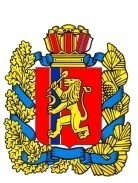 РОССИЙСКАЯ ФЕДЕРАЦИЯКРАСНОЯРСКИЙ КРАЙСАЯНСКИЙ РАЙОНВОЗНЕСЕНСКИЙ СЕЛЬСКИЙ СОВЕТ ДЕПУТАТОВРЕШЕНИЕ     23.06.2021г.                                 с. Вознесенка                               №   12               Об утверждении Порядка определения территории, части территории Вознесенского сельсовета, предназначенной для реализации инициативных проектов.В соответствии со статьей 26.1 Федерального закона от 06.10.2003             № 131-ФЗ «Об общих принципах организации местного самоуправления», Уставом Вознесенского сельсовета,   сельский Совет депутатов РЕШИЛ:Утвердить Порядок определения территории, части территории Вознесенского сельсовета, предназначенной для реализации инициативных проектов, согласно приложению.Ответственность за исполнение настоящего Решения оставляю за собой.Настоящее Решение вступает в силу в день, следующий за днем его официального опубликования в  газете «Сельские вести» и подлежит размещению на странице Вознесенского сельсовета официального сайта администрации Саянского района www/ adm-sayany.ru в информационно-телекоммуникационной сети Интернет.Глава Вознесенского сельсовета,Председатель Вознесенского Сельского Совета депутатов                                          Л.А. Циммерман.Приложение к РешениюВознесенского сельского Совета депутатовот 23.06.2021г № 12ПОРЯДОКопределения территории или части территории Вознесенского сельсовета, предназначенной для реализации инициативных проектов1.Общие положения1.1. Настоящий порядок устанавливает процедуру определения территории или части территории Вознесенского сельсовета(далее – территория), на которой могут реализовываться инициативные проекты.1.2. Для целей настоящего Порядка инициативный проект - проект, внесенный в администрацию Вознесенского сельсовета, посредством которого обеспечивается реализация мероприятий, имеющих приоритетное значение для жителей Вознесенского сельсовета или его части по решению вопросов местного значения или иных вопросов, право решения которых предоставлено органам местного самоуправления Вознесенского сельсовета(далее – инициативный проект);1.3. Территория, на которой могут реализовываться инициативные проекты, устанавливается постановлением администрации Вознесенского сельсовета1.4. С заявлением об определении территории, части территории, на которой может реализовываться инициативный проект, вправе обратиться инициаторы проекта:1) инициативная группа численностью не менее 2 граждан, достигших шестнадцатилетнего возраста и проживающих на территории Вознесенского сельсовета;2) органы территориального общественного самоуправления;1.5. Инициативные проекты могут реализовываться в границах Вознесенского сельсовета.2. Порядок внесения и рассмотрения заявления об определении территории, на которой может реализовываться инициативный проект2.1. Для установления территории, на которой будут реализовываться инициативные проекты, инициатор проекта обращается в администрацию Вознесенского сельсовета с заявлением об определении территории, на которой планирует реализовывать инициативный проект с описанием ее границ.2.2. Заявление об определении территории, на которой планируется реализовывать инициативный проект подписывается инициаторами проекта.В случае, если инициатором проекта является инициативная группа, заявление подписывается всеми членами инициативной группы, с указанием фамилий, имен, отчеств, контактных телефонов. 2.3. К заявлению инициатор проекта прилагает следующие документы:1) краткое описание инициативного проекта;2) копию протокола собрания инициативной группы о принятии решения о внесении в администрацию Вознесенского сельсовета инициативного проекта и определении территории, на которой предлагается его реализация.2.4. Администрация Вознесенского сельсовета в течение 15 календарных дней со дня поступления заявления принимает решение:1) об определении границ территории, на которой планируется реализовывать инициативный проект;2) об отказе в определении границ территории, на которой планируется реализовывать инициативный проект.2.5. Решение об отказе в определении границ территории, на которой предлагается реализовывать инициативный проект, принимается в следующих случаях:1) территория выходит за пределы территории Вознесенского сельсовета;2) запрашиваемая территория закреплена в установленном порядке за иными пользователями или находится в собственности;3) в границах запрашиваемой территории реализуется иной инициативный проект;4) виды разрешенного использования земельного участка на запрашиваемой территории не соответствует целям инициативного проекта;5) реализация инициативного проекта на запрашиваемой территории противоречит нормам действующего законодательства. 2.6. О принятом решении инициатору проекта сообщается в письменном виде с обоснованием (в случае отказа) принятого решения в течение 5 дней после принятия решения..2.7. При установлении случаев, указанных в части 2.5. настоящего Порядка, Администрация Вознесенского сельсовета обязана предложить инициаторам проекта иную территорию для реализации инициативного проекта.2.8. Отказ в определениизапрашиваемой для реализации инициативного проекта территории, не является препятствием к повторному представлению документов для определения указанной территории, при условии устранения препятствий, послуживших основанием для принятия администрацией Вознесенского сельсовета соответствующего решения.3. Заключительные положения3.1. Решение администрации Вознесенского сельсовета об отказе в определении территории, на которой планируется реализовывать инициативный проект, может быть обжаловано в установленном законодательством порядке.